ZION LUTHERAN CHURCH, WOODLAND, MI Eighteenth Sunday after Pentecost, October 4, 2020ANNOUNCEMENTS & PRELUDEGatheringThe Holy Spirit calls us together as the people of God.Confession and Forgiveness In the name of the Father,and of the ☩ Son,and of the Holy Spirit.Amen.God of all mercy and consolation, come to the help of your people, turning us from our sin to live for you alone. Give us the power of your Holy Spirit that we may confess our sin, receive your forgiveness, and grow into the fullness of Jesus Christ, our Savior and Lord.Amen.Let us confess our sin in the presence of God and of one another. Most merciful God,we confess that we are captive to sin and cannot free ourselves. We have sinned against you in thought, word, and deed, by what we have done and by what we have left undone. We have not loved you with our whole heart; we have not loved our neighbors as ourselves. For the sake of your Son, Jesus Christ, have mercy on us. Forgive us, renew us, and lead us, so that we may delight in your will and walk in your ways, to the glory of your holy name. Amen.In the mercy of almighty God, Jesus Christ was given to die for us, and for his sake God forgives us all our sins. As a called and ordained minister of the church of Christ, and by his authority, I therefore declare to you the entire forgiveness of all your sins, in the name of the Father, and of the ☩ Son, and of the Holy Spirit.Amen.Gathering Song 		“The Church’s One Foundation” ELW 654		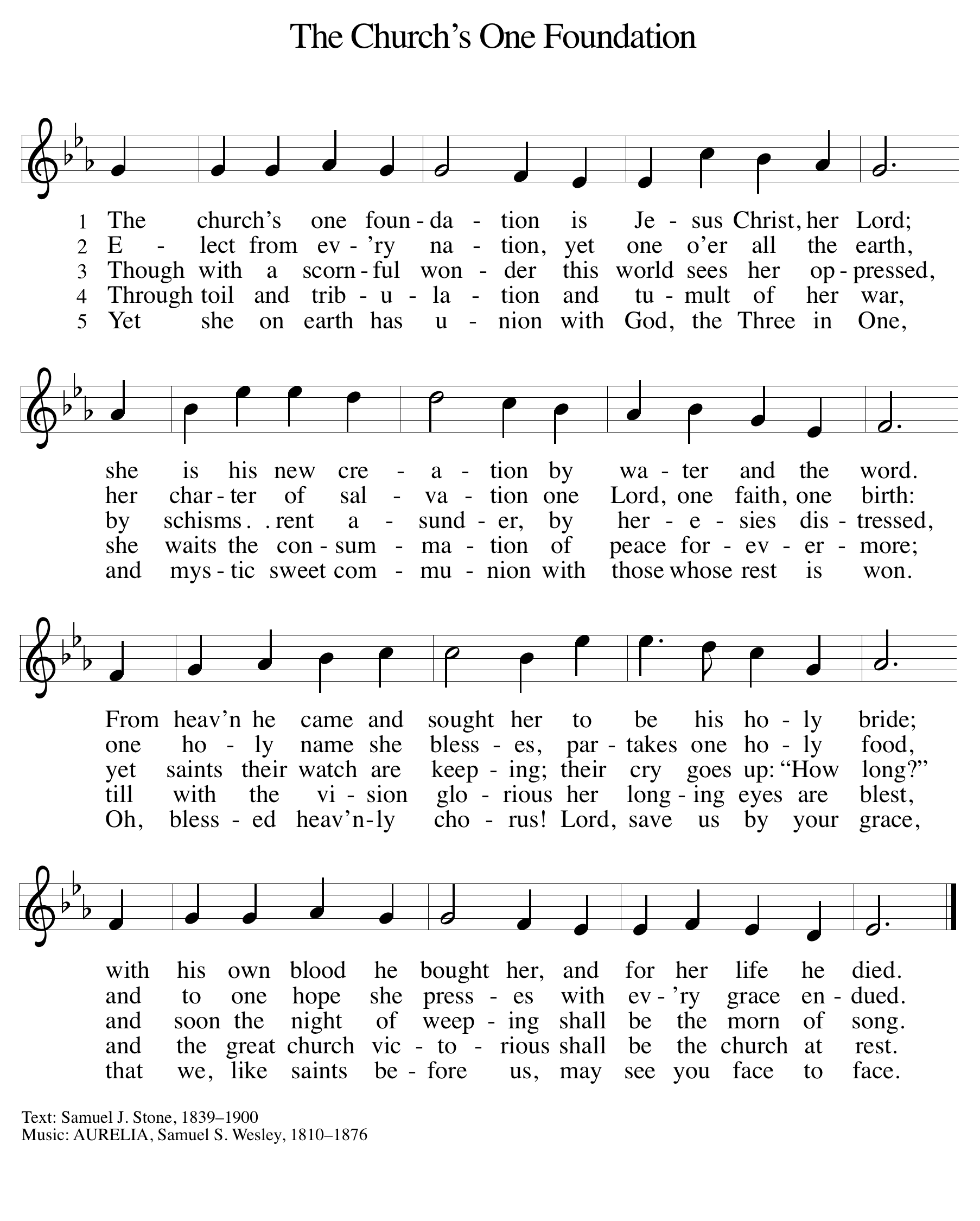 GREETINGThe grace of our Lord Jesus Christ, the love of God, and the communion of the Holy Spirit be with you all.And also with you.Prayer of the DayLet us pray together.Beloved God, from you come all things that are good. Lead us by the inspiration of your Spirit to know those things that are right, and by your merciful guidance, help us to do them, through Jesus Christ, our Savior and Lord. Amen.First Reading 						 	1 Chronicles 22:6-19A reading from 1 Chronicles.6Then he called for his son Solomon and charged him to build a house for the LORD, the God of Israel. 7David said to Solomon, "My son, I had planned to build a house to the name of the LORD my God. 8But the word of the LORD came to me, saying, 'You have shed much blood and have waged great wars; you shall not build a house to my name, because you have shed so much blood in my sight on the earth. 9See, a son shall be born to you; he shall be a man of peace. I will give him peace from all his enemies on every side; for his name shall be Solomon, and I will give peace and quiet to Israel in his days. 10He shall build a house for my name. He shall be a son to me, and I will be a father to him, and I will establish his royal throne in Israel forever.' 11Now, my son, the LORD be with you, so that you may succeed in building the house of the LORD your God, as he has spoken concerning you. 12Only, may the LORD grant you discretion and understanding, so that when he gives you charge over Israel you may keep the law of the LORD your God. 13Then you will prosper if you are careful to observe the statutes and the ordinances that the LORD commanded Moses for Israel. Be strong and of good courage. Do not be afraid or dismayed. 14With great pains I have provided for the house of the LORD one hundred thousand talents of gold, one million talents of silver, and bronze and iron beyond weighing, for there is so much of it; timber and stone too I have provided. To these you must add more. 15You have an abundance of workers: stonecutters, masons, carpenters, and all kinds of artisans without number, skilled in working 16gold, silver, bronze, and iron. Now begin the work, and the LORD be with you."
17David also commanded all the leaders of Israel to help his son Solomon, saying, 18Is not the LORD your God with you? Has he not given you peace on every side? For he has delivered the inhabitants of the land into my hand; and the land is subdued before the LORD and his people. 19Now set your mind and heart to seek the LORD your God. Go and build the sanctuary of the Lord GOD so that the ark of the covenant of the LORD and the holy vessels of God may be brought into a house built for the name of the LORD."The word of the Lord.Thanks be to God.Psalm										Psalm 122 1I was glad when they | said to me,
  "Let us go to the house | of the Lord."
 2Now our | feet are standing
  within your gates, | O Jerusalem.
 3Jerusalem is built | as a city
  that is at unity | with itself;
 4to which the tribes go up, the tribes | of the Lord,
  the assembly of Israel, to praise the name | of the Lord.
 5For there are the | thrones of judgment,
  the thrones of the | house of David.
 6Pray for the peace | of Jerusalem:
  "May they pros- | per who love you.
 7Peace be with- | in your walls
  and quietness with- | in your towers.
 8For the sake of my kindred | and companions,
  I pray for | your prosperity.
 9Because of the house of the | Lord our God,
  I will seek to | do you good."Second Reading								Hebrews 10:15-20A reading from Hebrews.15And the Holy Spirit also testifies to us, for after saying,
 16"This is the covenant that I will make with them
 after those days, says the Lord:
 I will put my laws in their hearts,
 and I will write them on their minds,"
17he also adds,
 "I will remember their sins and their lawless deeds no more." 
18Where there is forgiveness of these, there is no longer any offering for sin.
19Therefore, my friends, since we have confidence to enter the sanctuary by the blood of Jesus, 20by the new and living way that he opened for us through the curtain (that is, through his flesh), The word of the Lord.Thanks be to God.Gospel AcclamationAlleluia, Lord, to whom shall we go?Alleluia. You have the words of eternal life.Alleluia, alleluia.Gospel 									John 4:19-26The holy gospel according to John.Glory to you, O Lord.19The woman said to him, "Sir, I see that you are a prophet. 20Our ancestors worshiped on this mountain, but you say that the place where people must worship is in Jerusalem." 21Jesus said to her, "Woman, believe me, the hour is coming when you will worship the Father neither on this mountain nor in Jerusalem. 22You worship what you do not know; we worship what we know, for salvation is from the Jews. 23But the hour is coming, and is now here, when the true worshipers will worship the Father in spirit and truth, for the Father seeks such as these to worship him. 24God is spirit, and those who worship him must worship in spirit and truth." 25The woman said to him, "I know that Messiah is coming" (who is called Christ). "When he comes, he will proclaim all things to us." 26Jesus said to her, "I am he, the one who is speaking to you."The gospel of the Lord.Praise to you, O Christ.SERMON 			Pastor Becky Ebb-Speese		Hymn of the Day			“Thine the Amen” 			ELW 826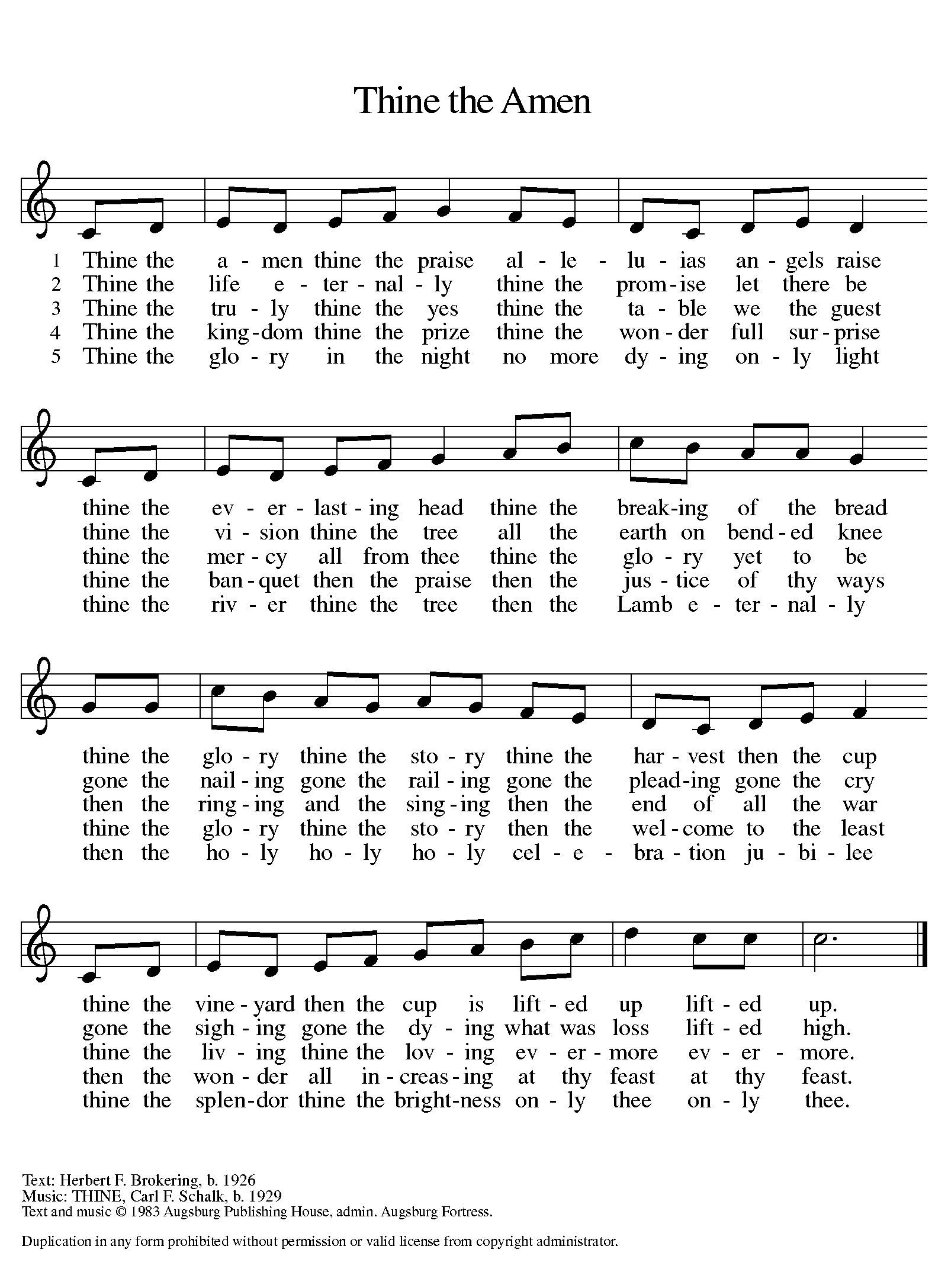 cREEDI believe in God, the Father almighty,creator of heaven and earth.I believe in Jesus Christ, God’s only Son, our Lord,who was conceived by the Holy Spirit,born of the virgin Mary,suffered under Pontius Pilate,was crucified, died, and was buried;he descended to the dead.*On the third day he rose again;he ascended into heaven,he is seated at the right hand of the Father,and he will come to judge the living and the dead.I believe in the Holy Spirit,the holy catholic church,the communion of saints,the forgiveness of sins,the resurrection of the body,and the life everlasting. Amen.*Or, “he descended into hell,” another translation of this text in widespread use.Prayers of IntercessionWith confidence in God’s grace and mercy, let us pray for the church, the world, and all those in need.A brief silence.Holy God, you call us to work for peace and justice in your vineyard. Refresh the church with your life, that we may bear fruit through work and service. We pray especially for Saron Lutheran Church and Rev. Joan Oleson. Lord, in your mercy,hear our prayer.Thank you for the abundant harvest of the earth. Bless and care for those whose hands bring the fruits of the earth to the tables of all who hunger. May we be inspired by your servants who cared deeply for your creation. Lord, in your mercy,hear our prayer.Curb the impulses of greed and pride that lead us to take advantage of others. Grant that world leaders seek the fruits of the kingdom for the good and welfare of all people. Lord, in your mercy,hear our prayer.Sustain all who suffer with the promise of new life. Assured of your presence, heal our pain and suffering, and equip us to embrace all bodies aching for wholeness of mind, body, and soul. We call to mind those who are struggling today. Lord, in your mercy,hear our prayer.We pray for all managers in our community and for all who seek employment. Give hope and a future to those who lack meaningful work, those who have been marginalized or abused in the workplace, and those who desire new opportunities. Lord, in your mercy,hear our prayer.Thank you for the saints who teach us to live faithfully in your vineyard. May our chorus join theirs until our labor is complete. Lord, in your mercy,hear our prayer.Listen as we call on you, O God, and enfold in your loving arms all for whom we pray, in the name of Jesus Christ our Lord.Amen.Peace The peace of Christ be with you always.And also with you.Offering & Offering Prayer Let us pray. God our provider, you have not fed us with bread alone, but with words of grace and life. Bless us and these your gifts, which we receive from your bounty, through Jesus Christ our Lord.Amen.Thanksgiving at the Table In the night in which he was betrayed,our Lord Jesus took bread, and gave thanks;broke it, and gave it to his disciples, saying:Take and eat; this is my body, given for you.Do this for the remembrance of me.Again, after supper, he took the cup, gave thanks,and gave it for all to drink, saying:This cup is the new covenant in my blood,shed for you and for all people for the forgiveness of sin.Do this for the remembrance of me.Lord’s Prayer Lord, remember us in your kingdom and teach us to pray.Our Father, who art in heaven,hallowed be thy name,thy kingdom come,thy will be done,on earth as it is in heaven.Give us this day our daily bread;and forgive us our trespasses,as we forgive thosewho trespass against us;and lead us not into temptation,but deliver us from evil.For thine is the kingdom,and the power, and the glory,forever and ever. Amen.COMMUNIONThe body and blood of our Lord Jesus Christ is given and shed for you. You may receive your communion elements.SendingGod blesses us and sends us in mission to the world.BlessingThe God of steadfastness and encouragementgrant you to live in harmony with one another,in accordance with Christ Jesus.Amen.The God of hope fill you with all joy and peace in believing,so that you may abound in hope by the power of the Holy Spirit.Amen.The God of all grace ☩ bless you now and forever.Amen.Sending SonG	“When I Survey the Wondrous Cross” ELW 803	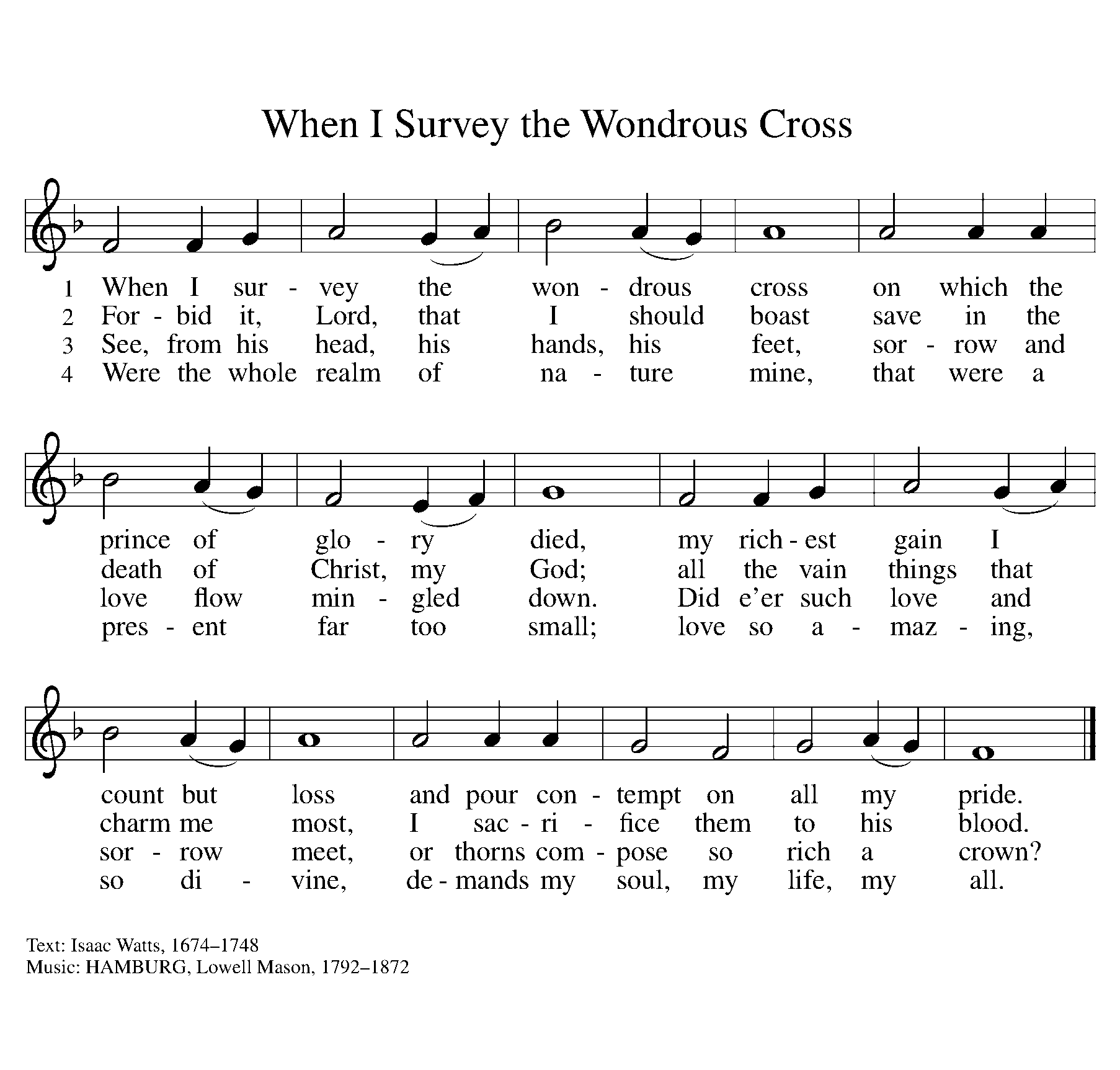 Dismissal Go in peace. Christ is with you.Thanks be to God.From sundaysandseasons.com. Copyright © 2017 Augsburg Fortress. All rights reserved.ANNOUNCEMENTSTHANK YOU! Thank you to all of the people who have volunteered to be traffic assistants during this time of having church services in the parking lot. You have been very gracious in helping to make the service run smoothly and your help is greatly appreciated.  Also, we have a couple of people that are passing out bulletins and communion kits. Thank you as well. The church has purchased two benches for the playground area, which can be
engraved with a dedication or a memorial in the name of a loved one or family name.  Each bench has the availability of three (3) engravings, which will have an inlay the color of the playground.   The cost per dedication is $228.50 and is on a first come basis.  If you would like more information or are interested in purchasing a dedication, please contact Karen Heise.Elder Change. At the September meeting council excepted with regret the resignation of Claudia Alderink-Smith as an elder. Jolene Griffin was appointed to fill the elder vacancy until the election at the January 2021 annual meeting. We thank Claudia for her wonderful service the past nearly 4 years. We thank Jolene for her willingness to step forward.Zion has a Thrivent Action Team project for the month of October.  Jolene Griffin and Carol Engle will be the leaders of this project.  We are asking for donations of pajamas, socks and underwear for kids.  We will take all donated items to Manna's Market for distribution. You may also give a monetary donation.  We will have a display table in the Fellowship Hall. We will have several sizes of free red t-shirts available.  Carol has been granted $250.00 from Thrivent to purchase some of the items requested.  Counters Needed.  We are in need of a few more people to serve as volunteer counters for Sunday Offerings.  If you are willing to serve in this role, please let Martha or Karen know.  Thank you.